TEMAT KOMPLEKSOWY: MIESZKAŃCY ŁĄKIDzień V12.06.2020r. (piątek)Temat dnia: KTO MIESZKA na ŁĄCE?Temat 1: „Krasnal Teodor”- słuchanie opowiadania.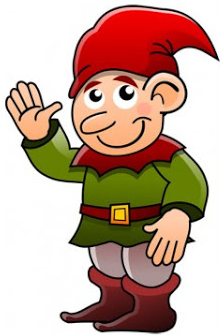 
„Krasnal Teodor” – słuchanie opowiadania rodzica.Krasnal Teodor mieszkał w pięknym lesie. Miał swój dom w starymdębie. Dąb był też domem rodziny wiewiórek. Mieszkały w starej dziuplii często odwiedzały Teodora. Krasnal miał wielu przyjaciół. ZającRyszard opowiadał mu o swoich wyprawach na pobliskie pola kapusty.Dzik Franciszek zasięgał informacji, gdzie są najdorodniejsze żołędzie,bo przecież Teodor znał las najlepiej. Mieszkał w nim od dawna i wiedziało nim wszystko. Obok dębu często przebiegały sarny. Ale one nigdynie miały czasu, aby dłużej porozmawiać z krasnalem. Ciągle szukałymiejsc z soczystą trawą, albo urządzały biegi z przeszkodami.Pewnego razu Teodor postanowił zwiedzić cały las. Wybrał się na południei po długiej wędrówce dotarł do miejsca, którego wcześniej nie znał. Jego oczom ukazał się piękny widok. Trawy w różnych odcieniach zieleni, a wśród nich różnokolorowe kwiaty: rumianki, stokrotki, maki, niezapominajki mieszały się z koniczyną i mniszkami lekarskimi. Czegoś takiego krasnal jeszcze nie widział. Znał swój piękny las, ale to cozobaczył było czymś niesamowitym. Postanowił z bliska zobaczyć kolorowy dywan. W pewnym momencie spostrzegł sadzawkę, a obok niej kamień, na którym siedziała żaba.- Widzę ciebie po raz pierwszy – odezwała się żaba.- Jestem Teodor – odpowiedział krasnal.- A ja jestem Zuzanna – przedstawiła się żaba.
- Co cię do nas sprowadza? – zapytała Zuzanna.- Mieszkam w lesie – odpowiedział Teodor. i nie wiedziałem, że oboklasu jest coś tak pięknego.- To nasza łąka, tutaj mieszkamy – wyjaśniła Zuzanna.- To oprócz ciebie ktoś tu jeszcze mieszka? – zdziwił się krasnal.- Tak – odpowiedziała żaba. Przedstawię ci moich przyjaciół.I już po chwili Teodor poznał motyla, biedronkę, pszczołę. Zobaczył teżkreta, ślimaka i kogoś z kim żaby nie przyjaźnią się – bociana.- Nie lubimy bocianów – powiedziała żaba, ale miło popatrzeć jak krążąnad naszą łąką. Nie robią nic złego, czasem tylko budzą moje dzieciswoim głośnym klekotaniem.- Łąka, to bardzo ładne miejsce – powiedział Teodor. Muszę opowiedziećo nim swoim przyjaciołom.- Myślę Teodorze – powiedziała Zuzanna, że twoi przyjaciele znają łąkę.Czasami odwiedzają nas. Tutaj odpoczywają lub zjadają pyszną trawę…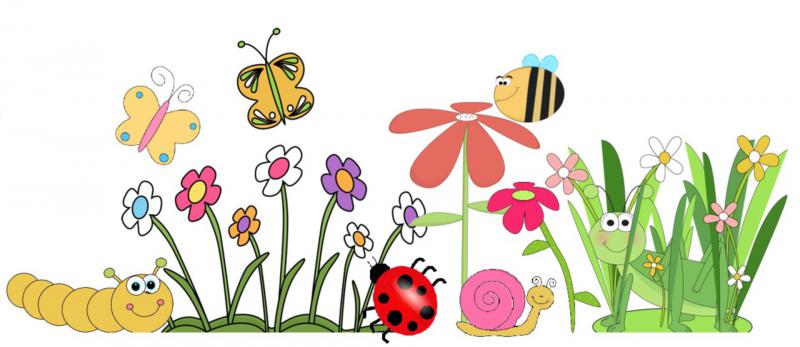 Rozmowa w oparciu o wysłuchane opowiadanie.- Gdzie mieszka krasnal Teodor?- W jakim drzewie krasnal miał swój dom?- Kto jeszcze mieszkał w starym dębie?- Jakich przyjaciół miał krasnal Teodor?- O czym opowiadał Teodorowi zając Ryszard?- O co pytał Teodora dzik Franciszek?- Czego szukały sarny?- Do jakiego miejsca dotarł Teodor?- Jak wyglądała łąka?- Kogo Teodor spotkał nad sadzawką?- Kto oprócz żaby Zuzanny mieszkał na łące?- Komu Teodor chciał opowiedzieć o łące?- Czego krasnal dowiedział się od żaby Zuzanny?
- Jak myślisz, jakie zwierzęta odwiedzały łąkę?Dla chętnych:
do wyboru
Narysowanie historyjki obrazkowej do opowiadania.
Narysowanie bohaterów opowiadania.Temat2: "Bąki z łąki" – zapoznanie ze słowami i melodią piosenki.
https://www.youtube.com/watch?v=eOOfjYBIyakZnów się zastanawiam jak w każde lato
Kto to pomaga kwitnąć kwiatom?
Na trawie, na łące kocyk rozłożę
Przyjrzę się z bliska co lata na dworze!Bąki z łąki
I biedronki
I puchate, grube trzmiele
Muszki, muchy
Małe pszczółki
To planety przyjaciele!/2xPracują ciężko i pyłek zbierają
Dzięki nim kwiaty dobrze się mają
A także owoce, warzywa i zboże
Jak to się dzieje, spytać ktoś może?Bąki z łąki
I biedronki
I puchate, grube trzmiele
Muszki, muchy
Małe pszczółki
To planety przyjaciele!/2xGdy leci owad z kwiatka do kwiatka
Teraz rozwiąże się ta zagadka
Cały się kąpie w słodkim nektarze
I przez przypadek pyłek przekażeBąki z łąki
I biedronki
I puchate, grube trzmiele
Muszki, muchy
Małe pszczółki
To planety przyjaciele!/2xKarty pracy do wykonania w domu„Sześciolatek. Razem się uczymy”cz.4- karty pracy (str. 51)„Pięciolatek. Razem się uczymy”cz.4-karty pracy (str.45)Miłego weekendu kochane „Słoniki”